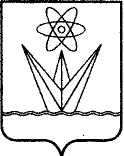 АДМИНИСТРАЦИЯЗАКРЫТОГО АДМИНИСТРАТИВНО –ТЕРРИТОРИАЛЬНОГО ОБРАЗОВАНИЯГОРОДА  ЗЕЛЕНОГОРСКАКРАСНОЯРСКОГО КРАЯП О С Т А Н О В Л Е Н И Е29.12.2020                           г. Зеленогорск                                       № 190-пО внесении изменений в Примерное Положение об оплате труда работников муниципальных бюджетных учреждений города Зеленогорска, 
осуществляющих деятельность в сфере молодежной политики,находящихся в ведении Муниципального казенного учреждения «Комитет по делам культуры и молодежной политики города Зеленогорска», утвержденное постановлением Администрации ЗАТО г. Зеленогорска от 21.12.2016 № 358-пВ соответствии с Трудовым кодексом Российской Федерации, постановлением Администрации ЗАТО г. Зеленогорска от 14.03.2019 № 47-п «Об утверждении Положения о системе оплаты труда работников муниципальных учреждений города Зеленогорска», учитывая постановление Администрации ЗАТО г. Зеленогорска от 29.08.2019 № 151-п «Об утверждении показателей эффективности деятельности бюджетных и казенных учреждений, находящихся в ведении Муниципального казенного учреждения «Комитет по делам культуры и молодежной политики города Зеленогорска», на основании Устава города ЗеленогорскаПОСТАНОВЛЯЮ:	1. Внести в Примерное положение об оплате труда работников муниципальных бюджетных учреждений города Зеленогорска, осуществляющих деятельность в сфере молодежной политики, находящихся в ведении Муниципального казенного учреждения «Комитет по делам культуры и молодежной политики города Зеленогорска», утвержденное постановлением  Администрации ЗАТО  
г. Зеленогорска от 21.12.2016 № 358-п, следующие изменения:	1.1. В пункте 1.2:	1.1.1. В абзаце шестом слова «и главных бухгалтеров» исключить.	1.1.2. Абзац восьмой исключить.	1.2. В пункте 4.1 абзац первый изложить в следующей редакции:	«4.1. Работникам учреждений (за исключением руководителя учреждения, заместителя руководителя учреждения, работников лагерей с дневным пребыванием детей и труда и отдыха для несовершеннолетних граждан школьного возраста и работников отдела трудовых отрядов Главы ЗАТО г. Зеленогорска) в пределах объема средств, направленных на осуществление выплат стимулирующего характера работников учреждения, а также средств от приносящей доход деятельности, направленных учреждением на оплату труда работников учреждений с учетом положений, определенных разделом 6 настоящего примерного положения, устанавливаются следующие виды выплат стимулирующего характера:».	1.3. В пункте 4.6:	1.3.1. В абзацах первом, десятом и одиннадцатом слова «за квартал и (или) год» заменить словами «за месяц, квартал и (или) год».	1.3.2. Абзац тринадцатый изложить в следующей редакции:	«К выплатам по итогам работы за месяц, квартал и (или) год не представляются работники учреждений, имеющие дисциплинарные взыскания в учетном периоде, не снятые на дату издания руководителем учреждения приказа об осуществлении выплат по итогам работы, а также уволенные по основаниям, предусмотренным пунктами 5 - 7, 11 части 1 статьи 81 Трудового кодекса Российской Федерации.».	1.4. Пункт 4.7. признать утратившим силу.	1.5. Наименование раздела 5 изложить в следующей редакции:	«5. Оплата труда руководителей учреждений и их заместителей».	1.6. Пункт 5.1 дополнить абзацем вторым следующего содержания:	«Средний размер оклада (должностного оклада) работников основного персонала учреждений определяется в соответствии с Порядком исчисления среднего размера оклада (должностного оклада), ставки заработной платы работников основного персонала для определения размера должностного оклада руководителя учреждения, являющимся приложением № 2 к Положению о системе оплаты труда.».	1.7. В пункте 5.5 слова «и главных бухгалтеров» исключить.	1.8. Пункты 5.6, 5.7 изложить в следующей редакции:	«5.6. Выплаты компенсационного характера руководителям учреждений и их заместителям устанавливаются трудовым договором в соответствии с разделом 3 настоящего примерного положения. 	5.7. Руководителям учреждений и их заместителям в пределах утвержденного фонда оплаты труда устанавливаются следующие виды выплат стимулирующего характера:	- выплаты за важность выполняемой работы, степень самостоятельности и ответственности при выполнении поставленных задач;	- выплаты за качество выполняемых работ;	- персональные выплаты;- выплаты по итогам работы.».	1.9. Пункты 5.9, 5.10, 5.11, 5.12, 5.13, 5.14, 5.15 изложить в следующей редакции:	«5.9. Объемы средств, направляемые учреждениями в фонды стимулирования руководителей учреждений, определяются в кратном отношении к установленным им размерам должностных окладов.	Количество должностных окладов руководителей учреждений, учитываемых  при определении фондов стимулирования руководителей учреждений, устанавливается распоряжениями Администрации ЗАТО г. Зеленогорска по ходатайству Комитета по делам культуры с учетом предельных значений, утвержденных в Положении о системе оплаты труда.	Часть средств, полученных учреждениями от приносящей доход деятельности, направляется на выплаты стимулирующего характера руководителям учреждений с учетом:	- недопущения превышения предельных объемов средств на выплаты стимулирующего характера, предусмотренных в абзацах первом и втором настоящего пункта;	- выполнения критериев оценки эффективности деятельности руководителей учреждений, условий и в размерах, устанавливаемых распоряжениями Администрации ЗАТО г. Зеленогорска.	5.10. Часть средств, полученных учреждениями от приносящей доход деятельности, направляется на выплаты стимулирующего характера заместителям руководителей учреждений с учетом:	- недопущения превышения предельных объемов средств на выплаты стимулирующего характера, предусмотренных в пункте 5.18 настоящего примерного положения;	- выполнения критериев оценки эффективности деятельности заместителей руководителей учреждений, условий и в размерах, устанавливаемых приказом руководителей учреждений.	5.11. Распределение фондов стимулирования руководителей учреждений по видам выплат стимулирующего характера, подведение итогов выполнения руководителями учреждений критериев эффективности деятельности, а также условий выплат стимулирующего характера, установленных в приложениях № 6 и № 8 к настоящему примерному положению, осуществляется рабочей группой по определению выплат стимулирующего характера руководителям муниципальных бюджетных и казенных учреждений, находящихся в ведении МКУ «Комитет по делам культуры», созданной приказом Комитета по делам культуры (далее – рабочая группа).	Порядок работы и состав рабочей группы определяется приказом Комитета по делам культуры.	Решения рабочей группы оформляются в виде рекомендаций о размерах выплат стимулирующего характера руководителям учреждений. Решения принимаются рабочей группой открытым голосованием при условии присутствия не менее половины состава рабочей группы, простым большинством голосов и оформляются протоколами. 	Руководители учреждений не позднее 10 числа месяца, следующего за отчетным периодом, представляют в рабочую группу справки о выполнении критериев оценки результативности деятельности руководителей учреждений в отчетном периоде, являющиеся основанием для установления размеров выплат стимулирующего характера.	Руководители учреждений имеют право присутствовать на заседании рабочей группы и давать необходимые пояснения.	Оценка результативности деятельности заместителей руководителей осуществляется руководителями учреждений.	5.12. Выплаты стимулирующего характера, за исключением персональных выплат, устанавливаются руководителям учреждений распоряжениями Администрации ЗАТО г. Зеленогорска с учетом рекомендаций рабочей группы.	5.13. Выплаты стимулирующего характера руководителям учреждений и их заместителям за важность выполняемой работы, степень самостоятельности и ответственности при выполнении поставленных задач, за качество выполняемых работ устанавливаются на квартал по результатам работы за предыдущий квартал в соответствии с критериями оценки эффективности деятельности, условий и в размерах установленными в приложении № 6 к настоящему примерному положению, и осуществляются ежемесячно.	5.14. Вновь принятым на работу в качестве руководителя учреждения и заместителя руководителя (за исключением заключения трудового договора на новый срок):	- выплата стимулирующего характера за важность выполняемой работы, степень самостоятельности и ответственности при выполнении поставленных задач устанавливается в размере 50% должностного оклада на срок до окончания квартала, в котором руководитель учреждения и заместитель руководителя приступили к работе, а если этот период составляет менее календарного месяца – до окончания квартала, следующего за месяцем, в котором руководитель учреждения и заместитель руководителя приступили к работе;	- выплата за качество выполняемых работ устанавливается по истечение 2 месяцев работы в квартале, в котором руководитель учреждения и заместитель руководителя приступили к работе, а если этот период составляет менее 2 календарных месяцев – по истечение квартала, следующего за кварталом, в котором руководитель учреждения и заместитель руководителя приступили к работе.	5.15. Виды и размер персональных выплат руководителям учреждений и их заместителям определяются согласно приложению № 7 к настоящему примерному положению.	Персональные выплаты руководителям учреждений и их заместителям устанавливается на срок, не более одного года.	Персональные выплаты руководителям учреждений устанавливаются распоряжениями Администрации ЗАТО г. Зеленогорска на основании ходатайства Комитета по делам культуры.».	1.10. В пункте 5.16 слова «и главным бухгалтерам» исключить.	1.11. Пункты 5.17, 5.18 изложить в следующей редакции: 	«5.17. Выплаты по итогам работы руководителям учреждений и их заместителям осуществляются с целью поощрения за общие результаты труда по итогам работы за квартал, год с учетом критериев, условий, размеров и периодичности согласно приложению № 8 к настоящему примерному положению.	Выплаты по итогам работы осуществляются руководителям учреждений и их заместителям в пределах фондов стимулирования руководителей учреждений, а их заместителям – в пределах средств, направленных учреждениями на выплаты стимулирующего характера заместителям руководителей с учетом пункта 5.18 настоящего примерного положения.	Выплаты по итогам работы за квартал, год производятся с учетом фактически отработанного времени в учетном периоде.	К выплатам по итогам работы не представляются руководители учреждений и их заместители, имеющие дисциплинарные взыскания в течение срока действия дисциплинарного взыскания, а также уволенные по основаниям, предусмотренным пунктами 5 – 7, 9, 11 части 1 статьи 81 Трудового кодекса Российской Федерации.	К выплатам по итогам работы не представляются руководители учреждений, не выполнившие квоту по приему на работу в учреждение инвалидов в соответствии со статьей 20 Федерального закона от 24.11.1995 № 181-ФЗ «О социальной защите инвалидов в Российской Федерации», Законом Красноярского края от 29.01.2004 
№ 9-1712 «О квотировании рабочих мест для инвалидов».	 5.18. Заместителям руководителей учреждений выплаты стимулирующего характера устанавливаются на основании приказов руководителей учреждений.	Объемы средств, направляемые учреждениями на выплаты стимулирующего характера заместителям руководителей учреждений, определяются в кратном отношении к установленным им размерам должностных окладов, и не могут превышать 90% объемов фондов стимулирования руководителей учреждений. Количество должностных окладов заместителей руководителей учреждений для определения объемов средств, направляемых учреждениями на выплаты стимулирующего характера, устанавливается в коллективных договорах, локальных нормативных актах учреждений, устанавливающих системы оплаты труда.».	1.12. В пунктах 5.20, 5.22 слова «и главным бухгалтерам» исключить.	1.13. Наименование раздела 6 изложить в следующей редакции:	«6. Определение размера средств, направляемых на оплату труда руководителей учреждений, заместителей руководителей и работников учреждений от приносящей доход деятельности».	1.14. В пункте 6.2 абзац второй изложить в следующей редакции:	«- на осуществление выплат стимулирующего характера работникам учреждений, в том числе руководителям учреждений и их заместителям;».	1.15. В приложении № 1 в таблице строку 3 «Должности профессий работников, не вошедшие в квалификационные уровни ПКГ» дополнить строкой следующего содержания:«	                                                                                                                                     ».	1.16. В приложении № 2:	1.16.1. В абзацах пятнадцатом и двадцать восьмом слова «и главного бухгалтера» исключить. 	1.16.2. В абзаце двадцатом слова «и главному бухгалтеру» исключить.	1.17. Приложение № 4 изложить в редакции согласно приложению № 1 
к настоящему постановлению.	1.18. Приложение № 6 изложить в редакции согласно приложению № 2 
к настоящему постановлению.	1.19. Приложение № 8 изложить в редакции согласно приложению № 3 
к настоящему постановлению.	2. Настоящее постановление вступает в силу с 01.01.2021, но не ранее дня, следующего за днем его опубликования в газете «Панорама».Глава ЗАТО г. Зеленогорска						         М.В. СперанскийПриложение № 1 к постановлению Администрации ЗАТО г. Зеленогорска от 29.12.2020 № 190-п								Приложение № 4к Примерному положению об оплате труда работников муниципальных бюджетных учреждений города Зеленогорска, осуществляющих деятельность в сфере молодежной политики, находящихся в ведении  Муниципального казенного учреждения «Комитет по делам культуры и молодежной политики города Зеленогорска» Показатели для отнесения учреждений к группам по оплате труда руководителей учрежденийПриложение № 2 к постановлению Администрации ЗАТО г. Зеленогорска от 29.12.2020 № 190-п								Приложение № 6к Примерному положению об оплате труда работников муниципальных бюджетных учреждений города Зеленогорска, осуществляющих деятельность в сфере молодежной политики, находящихся в ведении  Муниципального казенного учреждения «Комитет по делам культуры и молодежной политики города Зеленогорска» Критерии оценки эффективности деятельности, условия и размеры выплат стимулирующего характера для руководителей учреждений 
и их заместителейРуководитель учреждения2. Заместитель руководителя.Приложение № 3 к постановлению Администрации ЗАТО г. Зеленогорска от 29.12.2020 № 190-пПриложение № 8к Примерному положению об оплате труда работников муниципальных бюджетных учреждений города Зеленогорска, осуществляющих деятельность в сфере молодежной политики, находящихся в ведении  Муниципального казенного учреждения «Комитет по делам культуры и молодежной политики города Зеленогорска» Критерии, условия, размер и периодичность выплат по итогам работыруководителям учреждений и их заместителям Начальник (заведующий) отдела в учреждениях молодежной политики7563,0ПоказателиГруппа по оплате трудаГруппа по оплате трудаГруппа по оплате трудаПоказателиIIIIIIЧисленность работников в учреждении, чел.Свыше 5031 - 509 - 30№ п/пКритерии оценки эффективности деятельности по видам выплат УсловияУсловияПредельный размер выплаты. Процент к окладу (должностному окладу), ставке заработной платы№ п/пКритерии оценки эффективности деятельности по видам выплат Наименование индикаторПредельный размер выплаты. Процент к окладу (должностному окладу), ставке заработной платы123451Выплаты за важность выполняемой работы, степень самостоятельности и ответственности при выполнении поставленных задачВыплаты за важность выполняемой работы, степень самостоятельности и ответственности при выполнении поставленных задачВыплаты за важность выполняемой работы, степень самостоятельности и ответственности при выполнении поставленных задачВыплаты за важность выполняемой работы, степень самостоятельности и ответственности при выполнении поставленных задач1.1Эффективность финансово-экономической деятельностиВыполнение муниципального задания на предоставление муниципальных услуг (выполнение работ) учреждением100% и выше301.1Эффективность финансово-экономической деятельностиВыполнение муниципального задания на предоставление муниципальных услуг (выполнение работ) учреждениемот 95% до 99,9%201.1Эффективность финансово-экономической деятельностиВыполнение муниципального задания на предоставление муниципальных услуг (выполнение работ) учреждениемменее 95%01.1Эффективность финансово-экономической деятельностиИсполнение плана финансово-хозяйственной деятельности учреждениясвыше 95 % до 100%301.1Эффективность финансово-экономической деятельностиИсполнение плана финансово-хозяйственной деятельности учреждениясвыше 90% до 95%201.1Эффективность финансово-экономической деятельностиИсполнение плана финансово-хозяйственной деятельности учреждения90% и менее01.1Эффективность финансово-экономической деятельностиВыполнение показателей муниципальной программыне менее 98% от планового значения201.2Сохранность контингента молодежи, привлеченной в мероприятияПривлечение молодежи в мероприятия, проводимые учреждениемположительная динамика201.3Открытость деятельности учрежденияОсвещение деятельности учреждения в средствах массовой информацииколичество репортажей на радио:- не менее 2 раз в месяц201.3Открытость деятельности учрежденияОсвещение деятельности учреждения в средствах массовой информацииколичество сюжетов на телевидение:- не менее 1 раза в месяц201.3Открытость деятельности учрежденияОсвещение деятельности учреждения в средствах массовой информацииколичество публикаций в периодических изданиях:- не менее 1 раза в месяц201.4Обеспечение (сохранение) стабильных социально-трудовых отношенийОтсутствие кредиторской задолженности по начисленным выплатам по оплате труда перед работникамиотсутствие кредиторской задолженности за отчетный период202Выплаты за качество выполняемых работВыплаты за качество выполняемых работВыплаты за качество выполняемых работВыплаты за качество выполняемых работ2.1Обеспечение качества оказываемых учреждением услугОтсутствие обоснованных зафиксированных обращений (жалоб) от учредителя, главного распорядителя средств местного бюджета, граждан на качество оказываемых услуг, работу учреждения, деятельность директора учрежденияотсутствиеобращений (жалоб)302.2Эффективность реализуемой кадровой политикиУкомплектованность учреждения специалистами, работающими по профилю деятельности учреждения100% и свыше302.2Эффективность реализуемой кадровой политикиУкомплектованность учреждения специалистами, работающими по профилю деятельности учрежденияот 95% до 99,9%202.2Эффективность реализуемой кадровой политикиУкомплектованность учреждения специалистами, работающими по профилю деятельности учрежденияменьше 95,0%02.3Эффективность управленческой деятельностиСвоевременное и качественное предоставление отчетности, информации по запросам контрольных органов, учредителя, главного распорядителя средств местного бюджета (полнота, достоверность и соблюдение срока)отсутствие замечаний со стороны контрольных органов учредителя, главного распорядителя средств местного бюджета 302.4Обеспечение безопасных условий труда в учрежденииКачественное выполнение требований охраны труда, техники безопасности, пожарной безопасности, антитеррористической защищенностиотсутствие предписаний302.4Обеспечение безопасных условий труда в учрежденииКачественное выполнение требований охраны труда, техники безопасности, пожарной безопасности, антитеррористической защищенностиустранение нарушений в установленный предписанием срок20№ п/пКритерии оценки эффективности деятельности по видам выплат УсловияУсловияПредельный размер выплаты. Процент к окладу (должностному окладу), ставке заработной платы№ п/пКритерии оценки эффективности деятельности по видам выплат Наименование индикаторПредельный размер выплаты. Процент к окладу (должностному окладу), ставке заработной платы123451Выплаты за важность выполняемой работы, степень самостоятельности и ответственности при выполнении поставленных задачВыплаты за важность выполняемой работы, степень самостоятельности и ответственности при выполнении поставленных задачВыплаты за важность выполняемой работы, степень самостоятельности и ответственности при выполнении поставленных задачВыплаты за важность выполняемой работы, степень самостоятельности и ответственности при выполнении поставленных задач1.1Эффективность финансово-экономической деятельностиВыполнение муниципального задания на предоставление муниципальных услуг (выполнение работ) учреждением100% и выше301.1Эффективность финансово-экономической деятельностиВыполнение муниципального задания на предоставление муниципальных услуг (выполнение работ) учреждениемот 95% до 99,9%201.1Эффективность финансово-экономической деятельностиВыполнение муниципального задания на предоставление муниципальных услуг (выполнение работ) учреждениемменее 95%01.1Эффективность финансово-экономической деятельностиПривлечение дополнительных источников финансирования (гранты, средства субсидий из бюджетов вышестоящих уровней)наличие подписанных соглашений, договоров, с указанием сумм и целевых показателей201.1Эффективность финансово-экономической деятельностиВыполнение показателей муниципальной программыне менее 98% от планового значения201.2Сохранность контингента молодежи, привлеченной в мероприятияПривлечение молодежи в мероприятия, проводимые учреждениемположительная динамика201.3Открытость деятельности учрежденияОсвещение деятельности учреждения в средствах массовой информацииколичество репортажей на радио:- не менее 2 раз в месяц201.3Открытость деятельности учрежденияОсвещение деятельности учреждения в средствах массовой информацииколичество сюжетов на телевидение:- не менее 1 раза в месяц201.3Открытость деятельности учрежденияОсвещение деятельности учреждения в средствах массовой информацииколичество публикаций в периодических изданиях:- не менее 1 раза в месяц202Выплаты за качество выполняемых работВыплаты за качество выполняемых работВыплаты за качество выполняемых работВыплаты за качество выполняемых работ2.1Обеспечение качества оказываемых учреждением услугОтсутствие обоснованных зафиксированных обращений (жалоб) от учредителя, главного распорядителя средств местного бюджета, граждан на качество оказываемых услуг, работу учрежденияотсутствиеобращений (жалоб)302.2Соблюдение исполнительской дисциплиныСвоевременное и качественное предоставление отчетности, информации по запросам контрольных органов, учредителя, главного распорядителя средств местного бюджета (полнота, достоверность и соблюдение срока)отсутствие замечаний со стороны контрольных органов учредителя, главного распорядителя средств местного бюджета 302.3Обеспечение безопасных условий труда в учрежденииКачественное выполнение требований охраны труда, техники безопасности, пожарной безопасности, антитеррористической защищенностиотсутствие предписаний302.3Обеспечение безопасных условий труда в учрежденииКачественное выполнение требований охраны труда, техники безопасности, пожарной безопасности, антитеррористической защищенностиустранение нарушений в установленный предписанием срок202.4Обеспечения наличия и качества нормативных правовых документов, регулирующих деятельность и развитие учреждения(стратегия, программы, планы, положения)Документы, регулирующие социокультурную деятельность и развитие учреждения (стратегия, планы, программы, отчеты, положения), соответствуют требованиям законодательства Российской Федерациифакт наличия и соответствия требованиям законодательства Российской Федерации152.4Обеспечения наличия и качества нормативных правовых документов, регулирующих деятельность и развитие учреждения(стратегия, программы, планы, положения)Документы, регулирующие социокультурную деятельность и развитие учреждения (стратегия, планы, программы, отчеты, положения), соответствуют требованиям законодательства Российской Федерациисвоевременность актуализации152.4Обеспечения наличия и качества нормативных правовых документов, регулирующих деятельность и развитие учреждения(стратегия, программы, планы, положения)Документы, регулирующие социокультурную деятельность и развитие учреждения (стратегия, планы, программы, отчеты, положения), соответствуют требованиям законодательства Российской Федерацииотсутствие замечаний учредителя, главного распорядителя средств местного бюджета10Наименование должностиКритерии оценкиУсловия ПериодичностьПредельныйразмер выплат к окладу (должностному окладу), ставке заработной платы (процент)12345Руководитель учреждения, заместитель руководителя учрежденияОрганизация и проведение (выполнение)  важных работ, внеплановых мероприятий не ниже городского уровняОтсутствие замечаний со стороны учредителя и главного распорядителя средств местного бюджета. Отсутствие жалоб и обращений со стороны гражданпо итогам работы за квартал 50Руководитель учреждения, заместитель руководителя учрежденияКачественная подготовка и проведение мероприятий, связанных с уставной деятельностью учреждения  Выполнение плана мероприятий учреждения. Отсутствие замечаний со стороны учредителя и главного распорядителя средств местного бюджета. Отсутствие жалоб и обращений со стороны гражданпо итогам работы за квартал, год50Руководитель учреждения, заместитель руководителя учрежденияОтсутствие нарушений в финансово-хозяйственной деятельности учрежденияФакт отсутствия замечаний контролирующих органов, учредителя, главного распорядителя средств местного бюджетапо итогам работы за квартал, год50Руководитель учреждения, заместитель руководителя учрежденияРазработка инновационных форм работы с молодёжьюНаличие положительных зафиксированных отзывовпо итогам работы за квартал50Руководитель учреждения, заместитель руководителя учрежденияГотовность учреждения к работе в осенне-зимний и отопительный периодыНаличие подписанного акта проверки готовности учреждения к осенне-зимнему и отопительному периодампо итогам работы за 3 квартал50